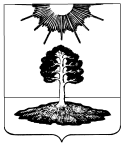 Ревизионная комиссиязакрытого административно-территориального образования Солнечный172739 Тверская область п. Солнечный ул. Новая д.55  факс (48235) 4 41 23Заключение по результатам финансово-экономической экспертизыпроекта Постановления Администрации ЗАТО Солнечный «О внесении изменений в муниципальную программу ЗАТО Солнечный Тверской области «Развитие транспортного комплекса и дорожного хозяйства ЗАТО Солнечный Тверской области» на 2017-2019 годы»п. Солнечный                                                                                               10 октября 2017 г. Основание для проведения экспертизы: пункт 7 часть 2 статья 9 Федерального закона «Об общих принципах организации и деятельности контрольно-счетных органов субъектов Российской Федерации и муниципальных образований» от 07.02.2011 № 6-ФЗ, пункт 7 статья 8 «Положения о ревизионной комиссии ЗАТО Солнечный», утвержденного решение Думы ЗАТО Солнечный от 14.11.2012 №121-4, с изменениями от 11.07.2013 №144-4.Цель экспертизы: оценка финансово-экономических обоснований на предмет обоснованности расходных обязательств муниципальной программы ЗАТО Солнечный Тверской области «Развитие транспортного комплекса и дорожного хозяйства ЗАТО Солнечный Тверской области» на 2017-2019 гг.Предмет экспертизы: 1. Проект Постановления Администрации ЗАТО Солнечный «О внесении изменений в муниципальную программу ЗАТО Солнечный Тверской области «Развитие транспортного комплекса и дорожного хозяйства ЗАТО Солнечный Тверской области на 2017-2019 гг.»2. Документы- обоснования к изменениям в муниципальную программу ЗАТО Солнечный Тверской области «Развитие транспортного комплекса и дорожного хозяйства ЗАТО Солнечный Тверской области» на 2017-2019 гг.Результаты экспертизы:             Целью Муниципальной программы является создание условий для  устойчивого и стабильного функционирования транспортной системы ЗАТО Солнечный.             Реализация Муниципальной программы достигается посредством выполнения  подпрограммы 1 «Транспортное обслуживание населения, развитие и сохранность автомобильных дорог общего пользования местного значения ЗАТО Солнечный».Представленным на экспертизу проектом Постановления Администрации ЗАТО Солнечный «О внесении изменений в муниципальную программу ЗАТО Солнечный Тверской области «Развитие транспортного комплекса и дорожного хозяйства ЗАТО Солнечный Тверской области» на 2017-2019 гг предусматривается увеличение бюджетных ассигнований на выполнение мероприятий по данной программе на 360442,00 руб.           По подразделу 0409 «Дорожное хозяйство (дорожные фонды)» проектом программы предлагается увеличить бюджетные ассигнования на сумму 360442,00 руб. по подпрограмме  1 «Транспортное обслуживание населения, развитие и сохранность автомобильных дорог общего пользования местного значения ЗАТО Солнечный» Задаче 2 «Содержание автомобильных дорог и сооружений на них», в том числе на осуществление -мероприятия 2.003 «Создание условий для устройства ледовой переправы»  на сумму 207062,00 руб. (представлен локальный сметный расчет на данную сумму на обустройство ледовой переправы)- мероприятия 2.002 МБ «Капитальный ремонт, ремонт автомобильных дорог общего пользования местного значения» КБК 0409 02102S020Д на 1672509,90 руб. , в том числе перенесены суммы бюджетных ассигнований раннее предусмотренные на выполнение мероприятия  2.002 «Капитальный ремонт, ремонт автомобильных дорог общего пользования местного значения и сооружений на них» по КБК 0409 021022002Л в сумме 1519129,90 руб., увеличены ассигнования на разработку документации по объекту : «Ремонт автомобильной дороги и подъездов к объектам социальной инфраструктуры и жилому дому в ЗАТО Солнечный Тверской области» на 60000,00 руб. (представлена копия договора №551/П-17 от 10.05.2017 с ООО «Гражданпроект- плюс»), увеличены бюджетные ассигнования на оказание услуг по осуществлению строительного контроля за выполнением работ по ремонту автомобильной дороги, подъездов к объектам социальной инфраструктуры и жилому дому в ЗАТО Солнечный Тверской области, включая лабораторные испытания образцов материалов, конструкций и изделий, отобранных с объекта на сумму 93380,00 руб. (представлены копии договоров №17-17СК и №18-17 СК на оказание услуг по осуществлению строительного контроля от 01.08.2017  с ООО «Доринжиниринг- Тверь»).    Вывод:Представленный для проведения финансово-экономической экспертизы проект Постановления Администрации ЗАТО Солнечный «О внесении изменений в муниципальную программу ЗАТО Солнечный Тверской области «Развитие транспортного комплекса и дорожного хозяйства ЗАТО Солнечный Тверской области» на 2017-2019 гг подготовлен в соответствии с требованиями норм действующего бюджетного законодательства. Бюджетные ассигнования необходимые для выполнения мероприятий в рамках данной муниципальной программы не соответствуют бюджетным ассигнованиям предусмотренным проектом решения Думы ЗАТО Солнечный «О внесении изменений в бюджет ЗАТО Солнечный Тверской области на 2017 год и плановый период 2018 и 2019 годов». В связи с этим, данный проект Постановления может быть рекомендован к принятию в представленной редакции.Председатель ревизионнойкомиссии ЗАТО Солнечный                                                                               Ю.А. Боронкина